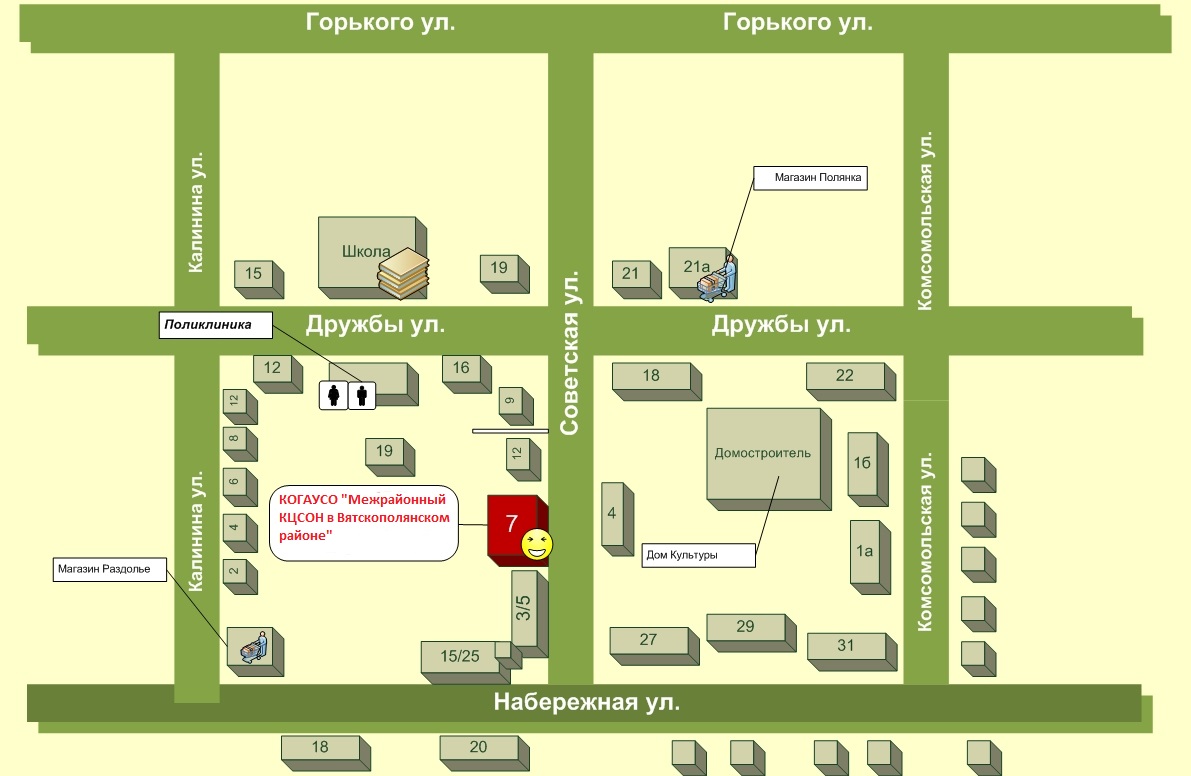 Кировское областное государственное автономное учреждение социального обслуживания 
«Межрайонный комплексный центр социального обслуживания населения в Вятскополянском районе» пгт Красная ПолянаНаименование объектаАдминистративное зданиеАдминистративное зданиеЮридический адрес объекта612960, Кировская область, г. Вятские Поляны,  ул. Куйбышева, д. 1 «Б»612960, Кировская область, г. Вятские Поляны,  ул. Куйбышева, д. 1 «Б»Фактический адрес объекта612950, Кировская область, Вятскополянский район, пгт. Красная Поляна,  ул. Советская, д. 7612950, Кировская область, Вятскополянский район, пгт. Красная Поляна,  ул. Советская, д. 7Форма собственностиГосударственнаяГосударственнаяОфициальный сайтhttp://socialkirov.ru/social/root/uson/Units/USON1001/inf_do.htmhttp://socialkirov.ru/social/root/uson/Units/USON1001/inf_do.htmВышестоящая организацияМинистерство социального развития Кировской областиМинистерство социального развития Кировской областиАдрес вышестоящей организации, телефон,E-mail610001, Кировская область, г. Киров, ул. Комсомольская, д. 10, тел. (8332) 27-27-26, E-mail: post@dsr.kirov.ru610001, Кировская область, г. Киров, ул. Комсомольская, д. 10, тел. (8332) 27-27-26, E-mail: post@dsr.kirov.ruСфера деятельностиСоциальное обслуживаниеСоциальное обслуживаниеКатегории обслуживаемого населения по возрасту Все возрастные категорииВсе возрастные категорииВиды услугПредоставление социальных услуг, включенных в перечень гарантированных государством социальных услугПредоставление социальных услуг, включенных в перечень гарантированных государством социальных услугФорма оказания услугПолустационарная и на дому.Полустационарная и на дому.Участие в исполнении ИПРАУчаствует в исполнении мероприятий по социальной реабилитацииУчаствует в исполнении мероприятий по социальной реабилитацииПлановая мощность обслуживания (количество обслуживаемых в день)25 обслуживаемых в день25 обслуживаемых в деньРазмещение объектаТерритория посёлка городского типа Красная ПолянаТерритория посёлка городского типа Красная ПолянаЭтажность (на каком этаже находится)Одноэтажное здание, 1 этажОдноэтажное здание, 1 этажПлощадь279,5 кв.м279,5 кв.мДоступность объекта:Доступность объекта:Доступность объекта:Доступность объекта  для людей 
с нарушениями зренияЧастично доступноЧастично доступноДоступность объекта  для людей 
с нарушениями слухаУсловно доступно.Условно доступно.Доступность объекта  для людей, передвигающихся на креслах-коляскахЧастично доступно Частично доступно Доступность объекта для людей, 
с нарушением опорно-двигательного аппаратаЧастично доступно Частично доступно Доступность объекта для людей
с ментальными нарушениямиПолностью доступноПолностью доступноПуть следования к объекту пассажирским транспортомМеждугородним автобусом «г. Киров – г. Вятские Поляны», Городским автобусным маршрутом «Вятские Поляны – пгт. Красная Поляна» до остановки «Дом культуры»Междугородним автобусом «г. Киров – г. Вятские Поляны», Городским автобусным маршрутом «Вятские Поляны – пгт. Красная Поляна» до остановки «Дом культуры»Расстояние до объекта от остановки общественного транспорта300 метров300 метровВремя движения от остановки общественного транспорта (пешком)10 минут10 минутНаличие выделенного от проезжей части пешеходного путиИмеетсяИмеетсяНаличие перекрёстковнетнетРазмещение объектаЧасть здания, 1 этажаЧасть здания, 1 этажаНомер паспорта доступности№2 от 21.10.2019№2 от 21.10.2019